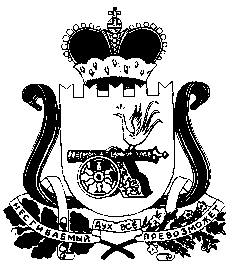 АДМИНИСТРАЦИЯ ПЕЧЕНКОВСКОГО СЕЛЬСКОГО ПОСЕЛЕНИЯ                                ПОСТАНОВЛЕНИЕ                          от  29.12.2021  № 58В соответствии с Федеральным законом от 11 июня 2021г. №170-ФЗ «О внесении изменений в отдельные законодательные акты Российской Федерации в связи с принятием Федерального закона от 31.07.2020 №248-ФЗ «О государственном контроле (надзоре) и муниципальном контроле в Российской Федерации», Устава муниципального образования Печенковское сельское поселение (новая редакция), Администрация Печенковского сельского поселенияПОСТАНОВЛЯЕТ:1.Признать утратившими силу следующие постановления Администрации Печенковского сельского поселения: 1.1. постановление Администрации Печенковского сельского поселения  от 09.01.2018 №2  «Об утверждении Административного регламента Администрации Печенковского сельского поселения по исполнению муниципальной функции «Осуществление муниципального жилищного контроля на территории муниципального образования Печенковское сельское поселение (в редакции постановлений Администрации Печенковского сельского поселения»; 1.2. постановление Администрации Печенковского сельского поселения от 04.06.2018 №20 «О внесении изменений в Административный регламент  по исполнению муниципальной функции «Осуществление муниципального жилищного контроля на территории муниципального образования Печенковское сельское поселение»;1.3. постановление Администрации Печенковского сельского поселения  от 24.05.2019 №30 «О внесении изменений в Административный регламент  по исполнению муниципальной функции «Осуществление муниципального жилищного контроля на территории муниципального образования Печенковское сельское поселение»;1.4. постановление Администрации Печенковского сельского поселения от  18.03.2020 №19 «О внесении изменений в Административный регламент  по исполнению муниципальной функции «Осуществление муниципального жилищного контроля на территории муниципального образования Печенковское сельское  поселение» утвержденный постановлением Администрации Печенковского сельского поселения от 09.01.2018 №2.     2. Данное постановление вступает в силу с 01.01.2022.     3. Настоящее постановление подлежит размещению   на официальном сайте муниципального образования Печенковское сельское поселение в информационно-телекоммуникационной сети «Интернет» и обнародованию в местах, предназначенных для обнародования нормативно правовых актов.Глава муниципального образованияПеченковское сельское поселение                                                  Р.Н.Свисто